ПРОЄКТМІНІСТЕРСТВО ОСВІТИ І НАУКИ УКРАЇНИНАКАЗ«__» _____________20__р.             м.Київ                                 №__________Деякі питання формування і розміщення державного (регіонального) замовлення, поєднання спеціальностей (предметних спеціальностей), спеціалізацій та присвоєння педагогічних професійних кваліфікацій закладами фахової передвищої, вищої освіти Відповідно до статті 58 Закону України «Про освіту», абзацу другого частини другої статті 6 та пункту 10 частини першої статті 13 Закону України «Про вищу освіту», частини четвертої статті 51 Закону України «Про фахову передвищу освіту», частини першої статті 2 та частини першої статті 3 Закону України «Про формування та розміщення державного замовлення на підготовку фахівців, наукових, науково-педагогічних та робітничих кадрів, підвищення кваліфікації та перепідготовку кадрів», постанови Кабінету Міністрів України від 29 квітня 2015 року № 266 «Про затвердження переліку галузей знань і спеціальностей, за якими здійснюється підготовка здобувачів вищої освіти», пункту 8 Положення про Міністерство освіти і науки України, затвердженого постановою Кабінету Міністрів України від 16 жовтня 2014 року № 630, та з метою ефективного розміщення державного замовлення на підготовку фахівців з фаховою передвищою та вищою освітоюНАКАЗУЮ:1. Затвердити такі, що додаються:1) Перелік предметних спеціальностей спеціальності 014 Середня освіта (за предметними спеціальностями), спеціалізацій спеціальності 015 Професійна освіта (за спеціалізаціями) та 016 Спеціальна освіта, за якими здійснюється формування та розміщення державного (регіонального) замовлення (додаток 1);2) Перелік спеціальностей (предметних спеціальностей, спеціалізацій), що поєднуються з додатковими спеціальностями (предметними спеціальностями, спеціалізаціями) та педагогічних професійних кваліфікацій, що присвоюються здобувачам фахової передвищої, вищої освіти за спеціальностями галузі знань 01 Освіта/Педагогіка (додаток 2).2. Установити, що:1) особам, які здобули фахову передвищу, вищу освіту за спеціальностями галузі знань 01 Освіта/Педагогіка за ступенями фахового молодшого бакалавра, молодшого бакалавра, бакалавра та магістра (за освітньо-професійною програмою), присвоюється кваліфікація, що складається з інформації про здобутий ступінь вищої освіти, спеціальність (предметну спеціальність, спеціалізацію), та професійна кваліфікація згідно з додатком 2.2) особам, які здобули вищу освіту за іншими (крім галузі знань 01 Освіта/Педагогіка) спеціальностями, освітня програма яких передбачає присвоєння педагогічної професійної кваліфікації, педагогічна професійна кваліфікація (згідно з додатком 2) зазначається в документі про освіту, зокрема додається до професійної кваліфікації за основною спеціальністю (за наявності);3) присвоєння педагогічних професійних кваліфікацій здобувачам фахової передвищої, вищої освіти здійснюється закладами освіти, в яких вони здобули відповідний рівень освіти, за результатами атестації здобувачів;4) здобувачі освіти, які розпочали навчання до набрання чинності цим наказом, завершують навчання за відповідними освітніми програмами з присвоєнням кваліфікацій, визначених такими програмами;5) зміна назви освітньої (освітньо-професійної) програми згідно з додатком 1 цього наказу не передбачає переоформлення сертифікату про акредитацію такої програми (спеціальності) або проведення її акредитації до завершення дії чинного сертифікату, наступна акредитація має статус чергової, якщо провадиться до завершення дії сертифікату про акредитацію.3. Директорату фахової передвищої, вищої освіти (Шаров О.) подати цей наказ на державну реєстрацію до Міністерства юстиції України у встановленому законодавством порядку.4. Визнати таким, що втратили чинність: наказ Міністерства освіти і науки України від 12 травня 2016 року № 506 «Про затвердження Переліку предметних спеціальностей спеціальності 014 «Середня освіта (за предметними спеціальностями)», за якими здійснюється формування і розміщення державного замовлення та поєднання спеціальностей (предметних спеціальностей) в системі підготовки педагогічних кадрів», зареєстрованого в Міністерстві юстиції України 31 травня 2016 року за № 798/28928;наказ Міністерства освіти і науки України від 21 березня 2016 року № 292 «Про затвердження Переліку спеціалізацій підготовки здобувачів вищої та фахової передвищої освіти за спеціальністю 015 «Професійна освіта (за спеціалізаціями)», за якими здійснюється формування та розміщення державного замовлення», зареєстрованого в Міністерстві юстиції України 08 квітня 2016 року за № 532/28662;наказ Міністерства освіти і науки України від 17 вересня 2019 року № 1202 «Про затвердження Переліку спеціалізацій підготовки здобувачів вищої освіти ступенів бакалавра та магістра за спеціальністю 016 «Спеціальна освіта», за якими здійснюється формування та розміщення державного замовлення», за якими здійснюється формування та розміщення державного замовлення», зареєстрованого в Міністерстві юстиції України 30 вересня 2019 року за № 1078/34049;5. Департаменту забезпечення документообігу, контролю та інформаційних технологій (Єрко І.) в установленому порядку зробити відмітку у справах архіву.6. Контроль за виконанням цього наказу покласти на першого заступника Міністра Вітренка А.7. Цей наказ набирає чинності з 01 січня 2023 року.МіністрСергій ШКАРЛЕТ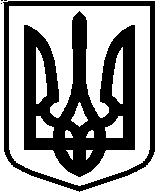 